     lorem ipsum Seminar Series Presents:Lorem Ipsum Title of TalkSecondary Title Lorem Ipsum Secondary Title Lorem IpsumSpeaker A. Name, PhD
Job Title Job Title • University of Lorem Ipsum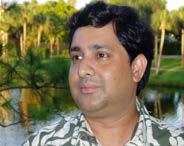 Lorem ipsum dolor sit amet, consectetur adipiscing elit. Mauris pharetra id tortor eu iaculis. Nunc non suscipit erat, sit amet ultricies massa. Phasellus odio dolor, aliquet ut commodo at, pellentesque non justo. Nullam aliquet bibendum augue ac sagittis. Fusce cursus at odio id malesuada. Suspendisse potenti. 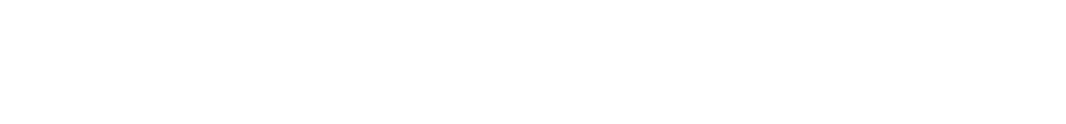 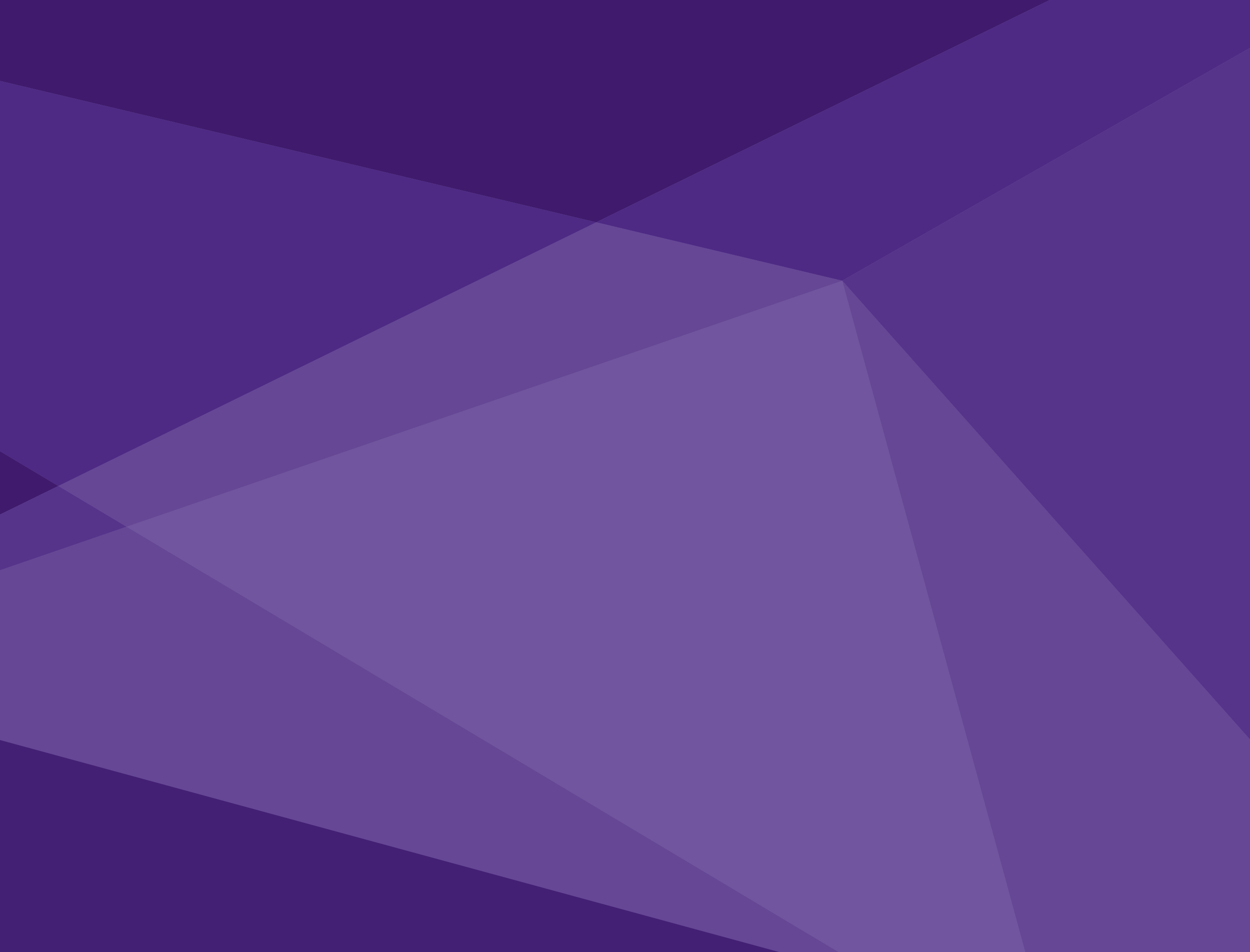 Monday, May 1 • 3 pmTech L211